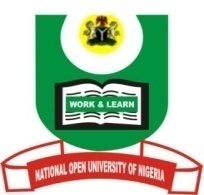 NATIONAL OPEN UNIVERSITY OF NIGERIAUniversity Village, Nnamdi Azikiwe Expressway, Pl0t 91, Cadastral Zone Jabi AbujaFACULTY OF ARTSJuly, 2017 ExaminationEND OF SEMESTER EXAMINATION 2017_1Programme: 		BA in Christian TheologyCourse Code:   	CTH 471                                                             2 Credit UnitsCourse Title: 		Research Methods in Christian TheologyTime Allowed: 	2HrsInstruction: 		Answer Question 1 and TWO othersState Five functions of a hypothesis (30 MARKS)List and discuss three bodies to whom written report can be submitted (20 MARKS).List and discuss the seven contents of a preliminary page of a research report (20 MARKS)Discuss two qualities of a good literature review(20 MARKS)List and describe Five items that may constitute research problems in Christian theology (20 MARKS)